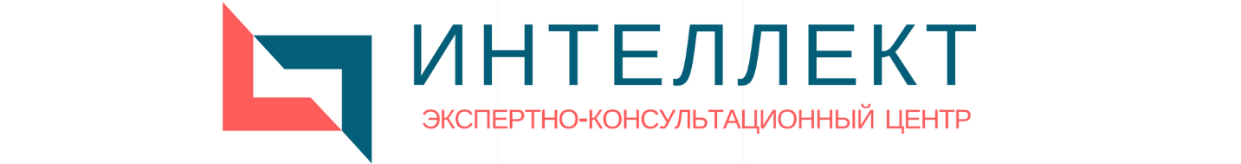 АВТОНОМНАЯ НЕКОММЕРЧЕСКАЯ ОРГАНИЗАЦИЯ ЭКСПЕРТНО-КОНСУЛЬТАЦИОННЫЙ ЦЕНТР «ИНТЕЛЛЕКТ»«ЕДИНАЯ ДЕНЕЖНАЯ КОМПЕНСАЦИЯ НА ОПЛАТУ ЖИЛИЩНО-КОММУНАЛЬНЫХ УСЛУГ»СПРАВОЧНОЕ ПОСОБИЕ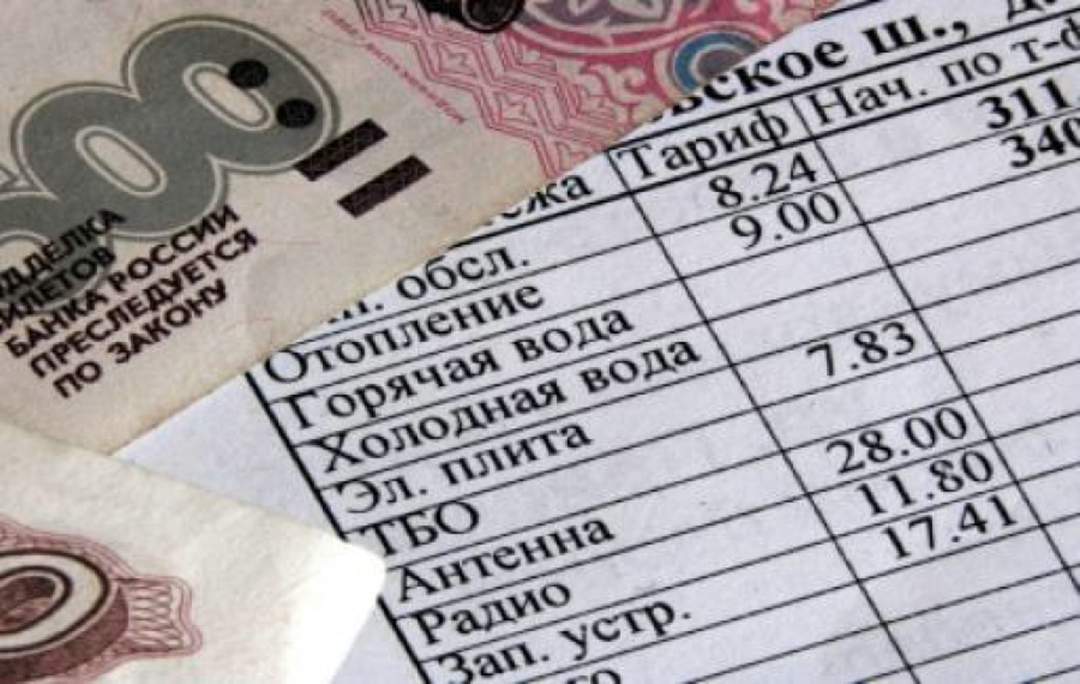 УФА2020В Настоящее время в России значительное число граждан имеет право на получение мер социальной поддержки по оплате жилищно-коммунальных услуг. Эти меры условно можно разделить на две категории. Во-первых, это единая денежная компенсация. Во-вторых, это субсидия по оплате жилищно-коммунальных услуг. В рамках данной брошюры мы рассмотрим, какие категории граждан имеют право на получение Единой денежной компенсации на оплату жилищно-коммунальных услуг и каковы механизмы ее начисления и выплаты.ЕДИНАЯ ДЕНЕЖНАЯ КОМПЕНСАЦИЯ НА ОПЛАТУ ЖИЛОГО ПОМЕЩЕНИЯ И КОММУНАЛЬНЫХ УСЛУГ.Какие категории граждан имеют право на получение?Какие условия необходимо соблюсти, чтобы получить право на получение ЕДК?Единая денежная компенсация предоставляется как собственникам, так и нанимателям жилья на одно помещение. Единственное условие – у гражданина не должно быть задолженности по оплате жилищно-коммунальных услуг или должно быть заключено соглашение о порядке погашения такой задолженности.Кто предоставляет единую денежную компенсацию?Для получения компенсации нужно обратиться в территориальный орган социальной защиты населения. Специалисты органа соцзащиты уточнят все интересующие вас вопросы и рассчитают размер причитающейся ЕДК. Что такое региональный стандарт?Как указано выше в таблице компенсация начисляется исходя из региональных стандартов площади помещений и стоимости жилищно-коммунальных услуг. Эти стандарты используются при определении прав граждан на субсидии и компенсации на оплату жилых помещений и коммунальных услуг и расчете их размеров. Устанавливаются они Правительством региона в соответствии со статьей 159 Жилищного кодекса Российской Федерации для каждого муниципального образования индивидуально. Размер регионального стандарта стоимости жилищно-коммунальных услуг устанавливается исходя из цен, тарифов и нормативов, используемых для расчета платы за содержание и ремонт жилого помещения и коммунальные услуги для нанимателей по договорам социального найма, проживающих в домах, уровень благоустройства, технические параметры которых соответствуют средним условиям в конкретном муниципальном образовании. Региональный стандарт стоимости жилищно-коммунальных услуг устанавливается в зависимости от количества проживающих в помещении граждан и категорий жилищного фонда, имеющегося в муниципальном образовании. Помимо регионального стандарта стоимости жилищно-коммунальных услуг размер единой денежной компенсации зависит также от регионального стандарта площади занимаемого помещения. Если лицо, имеющее право на получение единой денежной компенсации проживает в квартире с большей площадью, чем это предусмотрено региональным стандартом, это не лишает его права на получение компенсации, однако ЕДК предоставляется только на стоимость жилищно-коммунальных услуг, рассчитанную исходя из площади стандарта. Возможен ли перерасчет Единой денежной компенсации с учетом реально вносимой платы за жилищно-коммунальные услуги?Чаще всего этот вопрос интересует граждан, у которых фактический размер платы вносимой за жилищно-коммунальные услуги выше установленного регионального стандарта. В этом случае у лица, получающего ЕДК, есть право получить доплату, но в пределах стандарта площади занимаемого помещения и в соответствии с размером компенсации, предусмотренной для данной категории граждан. Например, если установлено, что для ветерана труда ЕДК составляет 50% стоимости жилищно-коммунальных услуг, то доплата будет произведена в пределах 50% но уже исходя из фактической стоимости услуг. Для получения доплаты гражданину по истечении календарного года необходимо обратиться в орган соцзащиты по месту жительства с платежными документами на оплату ЖКУ, где специалисты рассчитают размер причитающегося перерасчета. При этом следует отметить, что в расчет не включаются суммы, отраженные в платежном документе, но начисленные за услуги, не входящие в минимальный перечень работ и услуг, необходимых для надлежащего содержания общего имущества в многоквартирном доме, утв. постановлением Правительства РФ № 290 от 03.04.2013 г. Это такие услуги как видеонаблюдение, консьерж и т.д. Если собственники помещений в доме приняли решение о внесении целевого сбора на выполнение каких-то работ, то эта сумма при расчете размера доплаты также не учитывается. При этом обязательный взнос на капитальный ремонт учитывается.Как быть если гражданин имеет право на получение ЕДК по нескольким основаниям?Если гражданин имеет право на получение ЕДК по нескольким основаниям, например, как ветеран труда и как инвалид второй группы, он должен определиться, по какому основанию будет получать компенсацию.Какие документы необходимо предоставить для получения ЕДК?1. паспорт гражданина РФ;2. документы, подтверждающие право на установление льготы (например, удостоверения ветеранов труда, пенсионные удостоверения, а также справки об инвалидности);3. справку, подтверждающую, что начисление оплаты ЖКУ осуществляется по месту жительства без учета льготных скидок по иным основаниям.В городе Москве документы предоставляются в отделение ГКУ «Городской центр жилищных субсидий» по месту жительства. Предоставление скидок и компенсаций начинается с месяца, следующим за обращением о предоставлении льгот. Заявление и документы, предусмотренные настоящим пунктом, могут быть представлены непосредственно гражданином, его представителем, направлены по почте или в электронной форме через федеральную государственную информационную систему "Единый портал государственных и муниципальных услуг (функций)" либо государственную информационную систему Удмуртской Республики "Портал государственных и муниципальных услуг (функций)", или через многофункциональный центр предоставления государственных и муниципальных услуг.В случае если заявление и приложенные к нему документы подаются представителем гражданина, дополнительно представляются документ, удостоверяющий личность представителя, а также документ, подтверждающий его полномочия на обращение с заявлением (решение органа опеки и попечительства о назначении опекуна (попечителя) или нотариально удостоверенная доверенность).В случае направления копий документов по почте они должны быть нотариально заверены.Копии документов, представляемые в бумажной форме, не заверенные нотариально, представляются с предъявлением подлинников. Копии документов, представленные с предъявлением подлинников, сличаются, заверяются должностным лицом органа соцзащиты, осуществляющим прием документов, после чего подлинники возвращаются гражданину.В случае предоставления документов в электронной форме, они должны быть подписаны электронной подписью.Каков срок для принятия решения о предоставлении единой денежной компенсации?Орган соцзащиты в течение 10 дней проверяет документы, представленные гражданином, и принимает решение о предоставлении ежемесячной денежной компенсации или об отказе в предоставлении ежемесячной денежной компенсации.Каковы основания для отказа в получении ЕДК?К основаниям для отказа относятся:1) отсутствие у гражданина права на получение мер социальной поддержки по оплате жилого помещения и коммунальных услуг;2) получение гражданином мер социальной поддержки по оплате жилого помещения и коммунальных услуг по иным основаниям;3) получение гражданином ежемесячной денежной компенсации по месту жительства (в случае, если гражданин подал заявление о назначении ежемесячной денежной компенсации по месту пребывания);4) выявление в представленных гражданином документах недостоверных сведений;5) неполучение органом соцзащиты сведений о месте жительства гражданина, количестве совместно проживающих с ним граждан, факте получения пенсии (для ветеранов труда) по направленным запросам.Каков механизм предоставления ЕДК?Изначально гражданин, получающий ЕДК ежемесячно полностью оплачивает всю начисленную ему стоимость жилищно-коммунальных услуг, а затем ему также ежемесячно компенсируется часть затрат, посредством перечисления денежных средств на указанный им счет в банке (банковскую карточку, сберкнижку).Как поступить гражданину, если у него меняются основания для получения ЕДК?В случае изменения состава семьи, основания получения ежемесячной денежной компенсации, а также обстоятельств, влияющих на объем и условия предоставления либо влекущих прекращение выплаты ежемесячной денежной компенсации, граждане обязаны известить уполномоченный орган в течение 10 дней со дня наступления указанных обстоятельств.Каковы основания приостановления выплаты ЕДК?Выплата единой денежной компенсации приостанавливается, если гражданин допускает задолженность по оплате взносов за содержание жилого помещения, коммунальные услуги или капитальный ремонт. Предоставление ЕДК возобновляется, если гражданин представит документы, подтверждающие оплату задолженности.Каковы основания прекращения выплаты ЕДК?Выплата единой денежной компенсации прекращается при наступлении следующих обстоятельств:1) смерть гражданина, а также признание его в установленном порядке умершим или безвестно отсутствующим;2) утрата права на получение ежемесячной денежной компенсации, в том числе выбытие гражданина на место жительства или место пребывания за пределы Удмуртской Республики.№Наименование льготной категорииВид услугПроцент скидки или компен-сацииСтандарты применяемые при расчете скидки1Ветераны труда; Жилищные услуги,  Коммунальные услуги,ТКО50Социальная норма площади жилья с учетом членов семьи совместно с ними проживающих, нормативы потребления коммунальных услуг 2Лица, награжденные орденами или медалями СССР или Российской Федерации, либо удостоенные почетных званий СССР или Российской Федерации, либо награжденные почетными грамотами Президента Российской Федерации или удостоенные благодарности Президента Российской Федерации, либо награжденные ведомственными знаками отличия за заслуги в труде (службе) и продолжительную работу (службу) не менее 15 лет в соответствующей сфере деятельности (отрасли экономики) и имеющие трудовой (страховой) стаж, учитываемый для назначения пенсии, не менее 25 лет для мужчин и 20 лет для женщин или выслугу лет, необходимую для назначения пенсии за выслугу лет в календарном исчислении;Жилищные услуги,  Коммунальные услуги,ТКО50Социальная норма площади жилья с учетом членов семьи совместно с ними проживающих, нормативы потребления коммунальных услуг 3Лица, начавшие трудовую деятельность в несовершеннолетнем возрасте в период Великой Отечественной войны и имеющие трудовой (страховой) стаж не менее 40 лет для мужчин и 35 лет для женщин;Жилищные услуги,  Коммунальные услуги,ТКО50Социальная норма площади жилья с учетом членов семьи совместно с ними проживающих, нормативы потребления коммунальных услуг 4.Ветераны военной службы;Жилищные услуги,  Коммунальные услуги,ТКО50Социальная норма площади жилья с учетом членов семьи совместно с ними проживающих, нормативы потребления коммунальных услуг 5.Лица, имеющие удостоверение "Ветеран труда"Жилищные услуги,  Коммунальные услуги,ТКО50Социальная норма площади жилья с учетом членов семьи совместно с ними проживающих, нормативы потребления коммунальных услуг 6.Пенсионеры из числа лиц, подвергшиеся репрессиям, иным ограничениям прав и свобод, необоснованно помещавшимся в психиатрические лечебные учреждения и впоследствии реабилитированныеЖилищные услуги,  Коммунальные услуги,ТКО50Социальная норма площади жилья с учетом членов семьи совместно с ними проживающих, нормативы потребления коммунальных услуг 7.Пенсионеры из числа детей, находившиеся вместе с репрессированными по политическим мотивам родителями или лицами, их заменявшими, в местах лишения свободы, в ссылке, высылке, на спецпоселении либо оставшиеся в несовершеннолетнем возрасте без попечения родителей или одного из них, необоснованно репрессированных по политическим мотивам, и впоследствии реабилитированныеЖилищные услуги,  Коммунальные услуги,ТКО50Социальная норма площади жилья с учетом членов семьи совместно с ними проживающих, нормативы потребления коммунальных услуг 8.Граждане, признанные пострадавшими от политических репрессий, - дети, супруга (супруг), родители лиц, расстрелянных или умерших в местах лишения свободы и реабилитированных посмертноЖилищные услуги,  Коммунальные услуги,ТКО50Социальная норма площади жилья с учетом членов семьи совместно с ними проживающих, нормативы потребления коммунальных услуг 9.Лица, награжденные медалью "За оборону Москвы"Жилищные услуги,  Коммунальные услуги,ТКО50Социальная норма площади жилья с учетом членов семьи совместно с ними проживающих, нормативы потребления коммунальных услуг 10.Лица, проживающие в Москве и непрерывно трудившиеся на предприятиях, в организациях и учреждениях Москвы, проходившие воинскую службу в городе в период с 22 июля 1941 года по 25 января 1942 годаЖилищные услуги,  Коммунальные услуги,ТКО50Социальная норма площади жилья с учетом членов семьи совместно с ними проживающих, нормативы потребления коммунальных услуг 11.Одинокие пенсионеры, семьи, состоящие только из пенсионеровТКО100-12.Гражданам, награжденным знаком "Почетный донор России" или "Почетный донор СССР"Коммунальные услуги,ТКО50Нормативы потребления коммунальных услуг13.Многодетные семьи, в которых родились и (или) воспитываются трое и более детей (в том числе усыновленные, а также пасынки и падчерицы) до достижения младшим из них возраста 16 лет, а обучающимся в образовательном учреждении, реализующем общеобразовательные программы, - 18 летКоммунальные услугиТКО3050Социальная норма площади жилья, нормативы потребления коммунальных услуг14.Семьи, имеющие 10 и более детей в возрасте до 16 лет, а также старше 16 лет, если они являются учащимися общеобразовательных школЖилищные услуги,  Коммунальные услуги,ТКО50Социальная норма площади жилья, нормативы потребления коммунальных услуг 15.Лица старше 80 лет независимо от состава семьи, в которой они проживают, дети-сироты в возрасте до 18 лет, получающим пенсию по случаю потери кормильца, детям в возрасте до 1,5 лет:ТКО100-16.Дети-сироты и дети, оставшиеся без попечения родителей, лица из числа детей-сирот и детей, оставшихся без попечения родителей, зарегистрированные по месту жительства в жилых помещениях государственного жилищного фонда либо являющимся собственниками жилых помещений, на время их пребывания в организациях для детей-сирот и детей, оставшихся без попечения родителей, нахождения на воспитании в семье, а также на время обучения по очной форме обучения в профессиональных образовательных организациях или образовательных организациях высшего образования по основным профессиональным образовательным программам (за исключением случаев сдачи указанными лицами или их законными представителями жилого помещения в поднаем)Жилищные услуги,  Коммунальные услуги,ТКО100В полном объеме без применения социальных норм и нормативов потребления17.Труженики тыла - лица, проработавшие в тылу в период с 22 июня 1941 года по 9 мая 1945 года не менее шести месяцев, исключая период работы на временно оккупированных территориях СССР, либо награжденные орденами или медалями СССР за самоотверженный труд в период Великой Отечественной войныЖилищные услуги,  Коммунальные услуги.50Социальная норма площади жилья с учетом членов семьи совместно с ними проживающих, нормативы потребления коммунальных услуг18.Участники Великой Отечественной войны из числа военнослужащих, в том числе уволенных в запас (отставку), проходившие военную службу в воинских частях, учреждениях, военно-учебных заведениях, не входивших в состав действующей армии, в период с 22 июня 1941 года по 3 сентября 1945 года не менее шести месяцев; военнослужащие, награжденные орденами или медалями СССР за службу в указанный периодЖилищные услуги,  Коммунальные услуги.50Социальная норма площади жилья с учетом членов семьи совместно с ними проживающих, нормативы потребления коммунальных услуг19.Герои Советского Союза, Герои Российской Федерации, полные кавалеры ордена Славы.Жилищные услуги,  Коммунальные услуги,ТКО100В полном объеме без применения социальных норм и нормативов потребления20.Герои Социалистического Труда, Герои Труда Российской Федерации, полные кавалеры ордена Трудовой Славы.Жилищные услуги,  Коммунальные услуги,ТКО100В полном объеме без применения социальных норм и нормативов потребления21Ветераны войны и приравненным к ним лица из числа:а) лиц, награжденных медалью "За оборону Ленинграда", инвалидов с детства вследствие ранения, контузии или увечья, связанных с боевыми действиями в период Великой Отечественной войны 1941 - 1945 годов;б) лиц, награжденных знаком "Жителю блокадного Ленинграда", указанных в подпункте 3 пункта 1 статьи 2 Федерального закона от 12.01.95 N 5-ФЗ "О ветеранах", признанных инвалидами вследствие общего заболевания, трудового увечья и других причин;в) бывших несовершеннолетних узников концлагерей, гетто, других мест принудительного содержания, созданных фашистами и их союзниками в период Второй мировой войны (пункт 1 Указа Президента Российской Федерации от 15.10.92 N 1235 "О предоставлении льгот бывшим несовершеннолетним узникам концлагерей, гетто и других мест принудительного содержания, созданных фашистами и их союзниками в период Второй мировой войны". Жилищные услуги,  Коммунальные услуги,ТКО50В полном объеме без применения социальных норм и нормативов потребления22.Члены семей погибших (умерших) инвалидов войны, участников Великой Отечественной войны, ветеранов боевых действий.Жилищные услуги,  Коммунальные услуги,ТКО50На условиях Федерального законодательства о данной категории граждан23.Инвалиды и семьи, имеющие детей-инвалидов в возрасте до 18 лет.Жилищные услуги,  Коммунальные услуги,ТКО50На условиях Федерального законодательства о данной категории граждан24.Ветераны Великой Отечественной войны и приравненных к ним лиц из числа:а) инвалидов Великой Отечественной войны, инвалидов боевых действий и приравненных к ним лиц, указанных в статье 4 и части 3 статьи 14 Федерального закона от 12 января 1995 г. N 5-ФЗ "О ветеранах", пункте 2 части 2 статьи 3 Закона города Москвы от 3 ноября 2004 г. N 70 "О мерах социальной поддержки отдельных категорий жителей города Москвы";б) участников Великой Отечественной войны, указанных в подпунктах "а"-"ж" пункта 1 части 1 статьи 2 Федерального закона от 12 января 1995 г. N 5-ФЗ "О ветеранах", подпунктах "а"-"ж" пункта 3 части 2 статьи 3 Закона города Москвы от 3 ноября 2004 г. N 70 "О мерах социальной поддержки отдельных категорий жителей города Москвы";в) участников Великой Отечественной войны, указанных в подпункте "з" пункта 1 части 1 статьи 2 Федерального закона от 12 января 1995 г. N 5-ФЗ "О ветеранах", подпункте "з" пункта 3 части 2 статьи 3 Закона города Москвы от 3 ноября 2004 г. N 70 "О мерах социальной поддержки отдельных категорий жителей города Москвы", ставших инвалидами вследствие общего заболевания, трудового увечья или других причин (кроме лиц, инвалидность которых наступила вследствие их противоправных действий);г) военнослужащих, в том числе уволенных в запас (отставку), лиц рядового и начальствующего состава органов внутренних дел и органов государственной безопасности, указанных в пункте 3.1 части 2 статьи 3 Закона города Москвы от 3 ноября 2004 г. N 70 "О мерах социальной поддержки отдельных категорий жителей города Москвы".Жилищные услуги,  Коммунальные услуги,ТКО100В пределах социальной нормы площади жилья с учетом членов семьи совместно с ними проживающих, нормативов потребления коммунальных услуг24.Ветераны Великой Отечественной войны и приравненных к ним лиц из числа:а) инвалидов Великой Отечественной войны, инвалидов боевых действий и приравненных к ним лиц, указанных в статье 4 и части 3 статьи 14 Федерального закона от 12 января 1995 г. N 5-ФЗ "О ветеранах", пункте 2 части 2 статьи 3 Закона города Москвы от 3 ноября 2004 г. N 70 "О мерах социальной поддержки отдельных категорий жителей города Москвы";б) участников Великой Отечественной войны, указанных в подпунктах "а"-"ж" пункта 1 части 1 статьи 2 Федерального закона от 12 января 1995 г. N 5-ФЗ "О ветеранах", подпунктах "а"-"ж" пункта 3 части 2 статьи 3 Закона города Москвы от 3 ноября 2004 г. N 70 "О мерах социальной поддержки отдельных категорий жителей города Москвы";в) участников Великой Отечественной войны, указанных в подпункте "з" пункта 1 части 1 статьи 2 Федерального закона от 12 января 1995 г. N 5-ФЗ "О ветеранах", подпункте "з" пункта 3 части 2 статьи 3 Закона города Москвы от 3 ноября 2004 г. N 70 "О мерах социальной поддержки отдельных категорий жителей города Москвы", ставших инвалидами вследствие общего заболевания, трудового увечья или других причин (кроме лиц, инвалидность которых наступила вследствие их противоправных действий);г) военнослужащих, в том числе уволенных в запас (отставку), лиц рядового и начальствующего состава органов внутренних дел и органов государственной безопасности, указанных в пункте 3.1 части 2 статьи 3 Закона города Москвы от 3 ноября 2004 г. N 70 "О мерах социальной поддержки отдельных категорий жителей города Москвы".Жилищные услуги,  Коммунальные услуги,ТКО50Сверх установленной социальной нормы25.Лицам, пострадавшим вследствие воздействия радиации, из числа:а) граждан, подвергшихся воздействию радиации вследствие катастрофы на Чернобыльской АЭС;б) граждан, эвакуированных (в том числе выехавших добровольно) в 1986 году из зоны отчуждения, включая детей, в том числе детей, которые в момент эвакуации находились (находятся) в состоянии внутриутробного развития;в) граждан, подвергшихся воздействию радиации вследствие аварии в 1957 году на производственном объединении "Маяк" и сбросов радиоактивных отходов в реку Теча, и получивших лучевую болезнь, другие заболевания, включенные в перечень заболеваний, возникновение или обострение которых обусловлено воздействием радиации, или ставших инвалидами вследствие воздействия радиации;г) семей, потерявших кормильца;д) граждан, получивших суммарную (накопленную) эффективную дозу облучения, превышающую 25 сЗв (бэр) при испытаниях на семипалатинском полигоне;е) граждан из подразделений особого риска;Жилищные услуги,  50В пределах социальной нормы площади жилья с учетом членов семьи совместно с ними проживающих,25.Лицам, пострадавшим вследствие воздействия радиации, из числа:а) граждан, подвергшихся воздействию радиации вследствие катастрофы на Чернобыльской АЭС;б) граждан, эвакуированных (в том числе выехавших добровольно) в 1986 году из зоны отчуждения, включая детей, в том числе детей, которые в момент эвакуации находились (находятся) в состоянии внутриутробного развития;в) граждан, подвергшихся воздействию радиации вследствие аварии в 1957 году на производственном объединении "Маяк" и сбросов радиоактивных отходов в реку Теча, и получивших лучевую болезнь, другие заболевания, включенные в перечень заболеваний, возникновение или обострение которых обусловлено воздействием радиации, или ставших инвалидами вследствие воздействия радиации;г) семей, потерявших кормильца;д) граждан, получивших суммарную (накопленную) эффективную дозу облучения, превышающую 25 сЗв (бэр) при испытаниях на семипалатинском полигоне;е) граждан из подразделений особого риска;Коммунальные услуги,50На условиях Федерального законодательства о данной категории граждан25.Лицам, пострадавшим вследствие воздействия радиации, из числа:а) граждан, подвергшихся воздействию радиации вследствие катастрофы на Чернобыльской АЭС;б) граждан, эвакуированных (в том числе выехавших добровольно) в 1986 году из зоны отчуждения, включая детей, в том числе детей, которые в момент эвакуации находились (находятся) в состоянии внутриутробного развития;в) граждан, подвергшихся воздействию радиации вследствие аварии в 1957 году на производственном объединении "Маяк" и сбросов радиоактивных отходов в реку Теча, и получивших лучевую болезнь, другие заболевания, включенные в перечень заболеваний, возникновение или обострение которых обусловлено воздействием радиации, или ставших инвалидами вследствие воздействия радиации;г) семей, потерявших кормильца;д) граждан, получивших суммарную (накопленную) эффективную дозу облучения, превышающую 25 сЗв (бэр) при испытаниях на семипалатинском полигоне;е) граждан из подразделений особого риска;ТКО50С учетом членов семьи, совместно с ними проживающих